Meeting of Watchfield Parish CouncilWatchfield Village Hall Tuesday 14th December 2021 at 7.30pmMinutesPresent: Cllrs D Griffiths (Vice, acting Chairman), A Biggs, J Valadas, S Nodder, County Cllr Y ConstanceRFO T BrockClerk C ArnoldITEM114To receive apologies for absenceCllrs S Coombs (Chairman), C Parker, District Cllrs E Ware, S Howell115116To receive Declarations of disclosable pecuniary interest in respect of items on the agenda for this meetingCllr SN abstains from item 124Covid UpdateTo Agree. In response to the Covid-19 outbreak in the UK and in the event that it is not possible to convene a meeting of the council in a reasonable time, the Clerk, in consultation with the Chair, Vice-Chair shall have delegated authority to make decisions on behalf of the council where such decision cannot reasonably be deferred and must be made in order to comply with a commercial or statutory deadline. The delegation does not extend to matters expressly reserved to the Council in legislation or in its Standing Orders or Financial Regulations. Any decisions made under this delegation must be recorded in writing and must be published in accordance with the relevant regulations. This delegated authority ceases upon the first meeting of the council after the council meeting at which the delegation was put in place.Council Agree.Proposed:  Cllr SN     Seconded:  Cllr AB               Agreed: AllAdvice and RegulationsLevel 4 restrictions. Reduce social contact as much as possible, Covid passports for larger venues, wear face masks at indoor venues, work from home if possible. No directives yet regarding Council/public meetings.Volunteers for vaccine drive can go to the NHS website.117118119120121122123124125126127128129130To take questions and comments from members of the publicCllr YC reports that new covid report will be issued this week.  20mph scheme- councils will pay for engineering and installation of 20mph in Watchfield and OCC will pay for signage.  Cllr YC opposes this strategy.  Estimated time frame to roll this out will be three years.  Cllr YC recommends these costings are added to the Precept or reserves; £5,000 small village, £15,000 medium size village.  20mph is not enforceable but advisory. TVP (centralised scheme) have now authorised speed watch again, this will consist of an authorised speed gun, three transgressions will result in police action.  Currently under trial.Cllr YC asks if the Faringdon School Bus route is working accordingly, Cllr AB notes that sometimes children are being dropped off at the Defence Academy rather than along Majors Rd.  Cllr YC will investigate, Cllr AB to liaise on the matter.OCC will be rising council tax by 5%.LTP consultation has been delayed till January.  HGV strategy has been approved at full council. Clerk to add response to next agenda.To take questions and comments from members of the CouncilCllr SN requests clerk to contact Andy Lethardy regarding streetlights at Faringdon Rd end of High Street - re-reported to DA Estates.Requests for litter bin installation at Majors Rd bus stop (to VWHDC as public road), clerk to contact VWHDC.WPC thanks Cllr Biggs for clearing rubbish behind Charlesby Drive properties. Clerk to contact Housing Association.Cllr SN requests spring flowers to be planted in memory of resident who has lived in the village for the last 5 years. Council Agree and will investigate in the Spring.Pavilion heating left on by football club, grass cuttings being dumped.  Clerk to contact Football Manager.Requested Backlands posts quotes from George Edwards.To approve the minutes of the ordinary meeting held on 16.11.21Council AgreeProposed:  Cllr SN    Seconded: Cllr DG       Abstained: Cllr JV         Agreed: AllTo address burial mattersDEFRA Environmental Permitting Regulations proposed changes will have major implications on small scale cemeteries.  Cremation plots are not affected but new burials will not be possible with these new regulations. Suggest response in line with NALC objections as circulated.  Council Agree to response, Cllr JV to add comments and send to clerk for amendment.  Clerk to respond BY 22.12.21.Proposed: Cllr SN     Seconded: Cllr DG              Agreed: AllTo address planning mattersUpdate on current developmentsPWA installer being sought. Artist aware of permission granted.  Cllr SN investigating installation.Clerk has chased noise report but had no reply – Cllr JV to chase.MUGA updateMoney being held till work has been completed.  Cllr JV and Cllr AB to liaise regarding rubber joiners.To Agree/Discuss to 20mph limit for the whole of WatchfieldCouncil Agree to 20mph for whole of Watchfield. Focus on the whole of High Street and Majors Road from Faringdon Road to High Street, Hill Road and North Street. These have criteria of; evidence of potential dangers, visible homes, school presence, school route and cycling route. Require scanned minutes of agreement and scanned email from County Councillor in support asap.  Clerk to request email from Yvonne supporting WPC application.  Proposed:  Cllr DG     Seconded: Cllr AB               Agreed: AllTo Agree/Discuss objection to registration of Land ownership of strip of land along Majors Road by residentCouncil Agree to Objection of the registration of the land by the resident.  Clerk to respond.Proposed:  Cllr SN      Seconded:  Cllr DG         Agreed: AllTo Agree/Discuss purchase of MUGA equipment - orange mini tennis balls and 4 rackets.4 x junior rackets and bucket of orange grade tennis balls Sports Direct £96.94 inc. VATCouncil Agree to purchase. RFO requests invoices be stated to WPC.Proposed: Cllr DG   Seconded: Cllr JV            Agreed: AllTo Agree/Discuss allowing four goats on the paddock – request from current tenantCouncil discuss and agree Goats are browsing animals not grazers and can cause problems with adjoining properties. Licence is for horses for that specific paddock. Tenant was allowed to increase maximum head of stock from 2 to 4 ponies. Council note that they own one other paddock which contains one donkey and two sheep; feed is topped up.  Currently on the license we cannot allow any further livestock.  The council also note that sheep and goats require a DEFRA application.  Management of land needs to be based on horses.  Clerk to send letter to tenant.  WPC recommends inspection of field, clerk to inform tenant of inspection in the New Year.Proposed: Cllr AB     Seconded: Cllr JV              Agreed: AllTo Agree/Discuss Hedge-cutting quote £850Parkfield work on allotment, paddock, and cemetery hedges as well as ditch clearance.Council Agree.Proposed: Cllr DG     Seconded: Cllr JV             Agreed: AllTo Agree/Discuss Budget Forecast for next financial yearAs circulated, alongside earmarked funds.  Council discuss Road budget reserves £12,000- to be used towards 20mph scheme.  Meadow View POS maintenance sum, S106 monies all spent, £20,000 earmarked for Road safety, £20,000 pandemic contingency fund.Council Agree to budget forecast for the next financial year.Proposed: Cllr DG     Seconded: Cllr SN                Agreed: AllTo Agree WPC Precept 2022/23Discussed in conjunction with budget information.Council agrees to precept of £46,263.94.  Clerk signed.  Cllr SN to scan and send.Proposed:  Cllr SN      Seconded:  Cllr DG               Agreed: AllFinance to Agree - noneFinance to NoteABCACACACASNCASNJVCASNJVABJVCACASNCASCSN131132133134135Agenda Diarya) Employer PAYE – calculated by NetResultb) Registration of Members’ Interests – changes to Clerk. No changes noted.c) Section 137 Payments – Oxfordshire South and Vale Citizen Advice.  Grant application form received.Council Agree to grant of £100Proposed: Cllr DG           Seconded: Cllr SN                Agreed: Alld) Update Planning Register -carried out by Clerk e) Renew Clerk’s Office 365 Small Business LicenceCllr SN to check bank details.  To be added to next agendaf) Documents due to Internal auditor – RFO and Clerk – Completed.File back-up Storage - doneTo note correspondencea) Temporary Traffic Regulation Notice – Temporary Road Closure and “No Waiting” restriction at Woolstone / Compton Beaucamp / Uffington, B4507 - 17 February 2022 up to and including 23 February 2022. This will operate between 09:30 and 15:30.b) Temporary Traffic Regulation Notice –Temporary Road Closure and “No Waiting” restriction at Kingston Lisle / Sparshot / Childrey, B4507, 07 February 2022 up to and including 11 February 2022. This will operate between 09:30 and 15:30.c) Oxfordshire County Council's budget consultation 2022/23d) Sustainable Shrivenham Community Meeting, 13.12.21Any other business.None	Meeting Closed by Claire Arnold, Clerk to Watchfield Parish Council 14/12/21, 21:10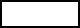 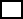 clerk@watchfield.orgPlease be aware of the following points regarding meetings.a.	Time for public comments (Item 117) is 3 minutes per individual unless arrangements have been made with the council. After item 117 the public will not speak out unless you have a question or comment to make, please raise your hand. b.	Threatening or foul language will not be tolerated, and you will be removed from the meeting by the clerk.c. 	A Covid- Risk Assessment is available for the Village Hall. Please contact the clerk for a copy.d.	Please follow the one direction system to enter and leave the village hall.  Please use the hand sanitizer provided.SNTBCACACATB